Important Individuals during ColonizationRead the information about each important person below. While reading, highlight at least 3 important facts per person that you could use to create a “living statue” for each historical figure.Important PersonFactsCaptain John Smith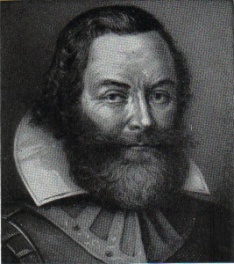 English explorer who helped found the colony at Jamestown, Virginia in 1607He was a soldier, mapmaker, and traderHe was also an author who described in detail his adventures in the colony of VirginiaHe is famous due to his association with Pocahontas, the daughter of Chief Powhatan, who according to legend saved the life of John Smith after he was captured by a Powhatan hunting partyHe was a leader at Jamestown and began a policy of “He who does not work, will not eat”Roger Williams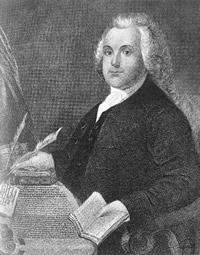 Leader of the Rhode Island colonyWas a Puritan who left England to migrate to the New WorldMinister in Salem, Massachusetts who founded the first Baptist church in AmericaIn 1636 his strong views clashed with those of John Winthrop, the governor of Massachusetts, who banished him from the strictly Puritan colonyRoger Williams fled the Massachusetts Colony and established a colony with religious freedom, which later became the state of Rhode IslandAnne Hutchinson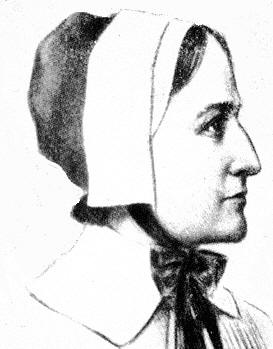 One of the early colonists of the Massachusetts and Rhode Island Colonies Started a Women’s club and religious meetings in her homeBelieved that a person could worship God without the help of a church, minister, or BibleShe was forced to leave Massachusetts because her religious views differed from the strict beliefs of the PuritansAnne Hutchinson and her followers left Boston in 1638 for the settlement that had been established by Roger Williams in Rhode Island Thomas Hooker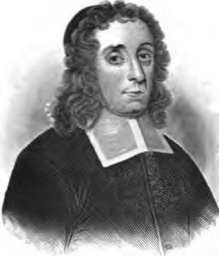 Leader of the Connecticut colonyPuritanBecame dissatisfied with the rigid practices and government of the Puritan church in MassachusettsLed a group of followers to start a new colony in ConnecticutInspired the "Fundamental Orders of Connecticut" which was one of the first written democratic constitutions that established a representative governmentWilliam Penn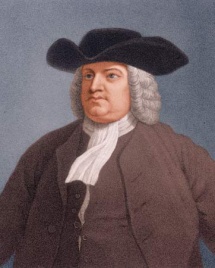 Joined the Quakers as a young manCreated the colony of Pennsylvania where Quakers could live according to their religious beliefsThe Quakers believed that all people should live in peace and harmonyWelcomed different religions and ethnic groups to PennsylvaniaNegotiated peaceful land purchases with the Native AmericansLord Baltimore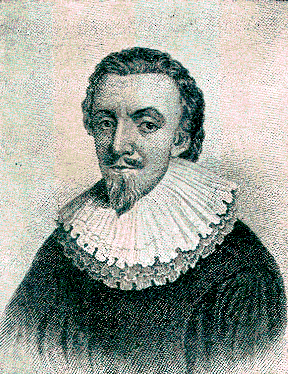 Founder of the Maryland colonyBorn with the name George Calvert and became known as “Lord Baltimore” when he received the title of Baron of Baltimore in 1625Wanted to create the Maryland colony as a refuge in America for English CatholicsThe charter for Maryland was officially granted five weeks after Lord Baltimore’s death on June 20, 1632Maryland became a refuge for Catholic settlers and thousands of British Catholics came to MarylandJames Oglethorpe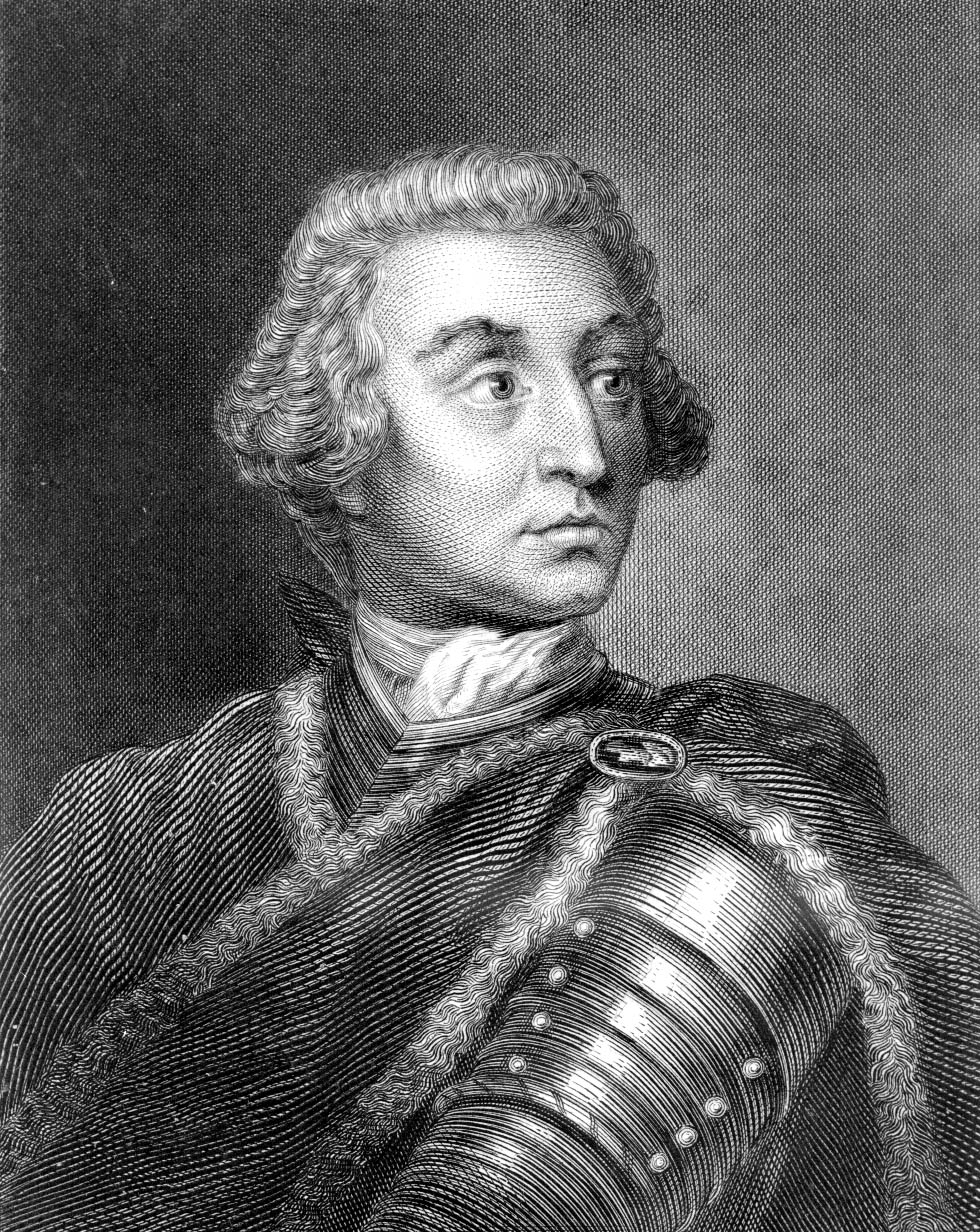 Elected to the British Parliament in 1722Became interested in helping others when his friend was jailed in a Debtor’s prisonFounded Georgia in 1732 as a place for imprisoned debtors and convicts sent from EnglandLed the defense of the territory during the war between England and SpainSet strict rules for the Georgia colony, which upset many of the colonistsWilliam Blackstone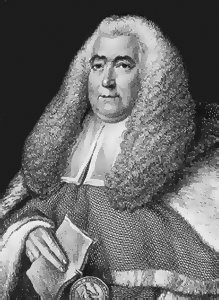 English judge and writerWrote Commentaries on the Laws of EnglandHe explained in his writings his belief that a country’s laws must be based on God’s lawsDefined the rights of individuals in English law, as well as property rights that could not be violated, even by the kingHis writings influenced many colonial leadersJohn Locke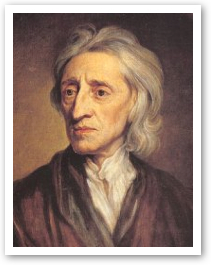 English philosopherArgued that people have natural rights (the rights to life, liberty, and property)Claimed that people create governments to protect their natural rightsWrote that government was a “social contract”He believed that if a government does not protect people’s natural rights, they have the right to overthrow the governmentChallenged the belief that kings had a God-given right to ruleCharles de Montesquieu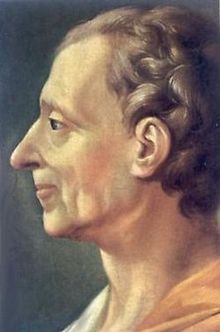 French political philosopherAuthor of The Spirit of the Laws (1748)Believed that a government elected by the people was the best form of governmentHe thought the government should be divided into three branches with different but equal powers (separation of powers)Believed that liberty was only safe in small societies governed either by direct democracy of by legislatures with small districts